疫情防控证明西南石油大学信息学院:兹有我单位_________部门，________等____位同志，前往贵校联系毕业生招聘工作事宜， 截止到________年____月___日，以上人员在14天内无疫情中、高风险地旅居史，没有境外往返南充、或与确诊或疑似病例、核酸检测呈阳性人员及其密切接触者的经历，特此证明。附：人员名单信息表单位（盖章）：                             2020年   月   日参会人员健康码和14天的轨迹截图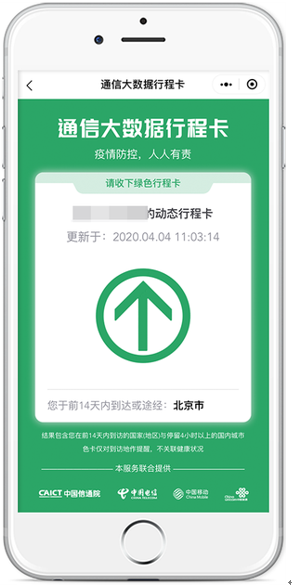 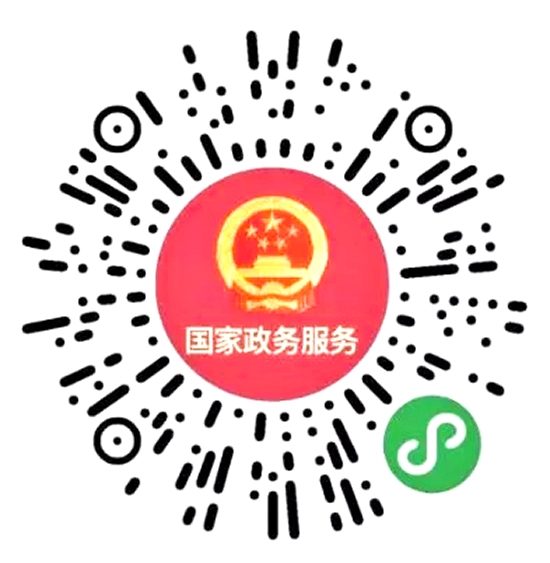 序号姓名职务移动电话12345